Publicado en Madrid  el 22/11/2022 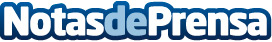 Compañías de retransmisión de partidos, de gestión de estadios o de patrocinio, las otras formas de invertir en fútbol, según XTBEl bróker destaca también la inversión a través de los propios clubes, aunque destaca que son pocos los que salen a bolsaDatos de contacto:Círculo de Comunicación910 001 948 Nota de prensa publicada en: https://www.notasdeprensa.es/companias-de-retransmision-de-partidos-de Categorias: Finanzas Fútbol Otros deportes Criptomonedas-Blockchain Bolsa http://www.notasdeprensa.es